臨床研究監査テンプレート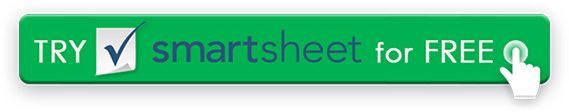 医療記録 NO.入学日入学日入学日医師の名前を監督するレビューレビューの日付レビューの日付レビューの日付研究、実験、試験これは適用可能ですか?これは適用可能ですか?これは適用可能ですか?これは適用可能ですか?これは適用可能ですか?これは適用可能ですか?ドキュメントが存在するドキュメントが存在する研究、実験、試験はいはいいいえいいえいいえいいえはいいいえ参加の患者の同意期待されるメリットの説明潜在的なリスクの説明代替手順の説明現在の手順の説明署名された同意書患者のプライバシーと機密性に対する権利手順が同意書に一致する項目に対して「いいえ」を選択した場合は、以下の説明をしてください。項目に対して「いいえ」を選択した場合は、以下の説明をしてください。項目に対して「いいえ」を選択した場合は、以下の説明をしてください。項目に対して「いいえ」を選択した場合は、以下の説明をしてください。項目に対して「いいえ」を選択した場合は、以下の説明をしてください。項目に対して「いいえ」を選択した場合は、以下の説明をしてください。項目に対して「いいえ」を選択した場合は、以下の説明をしてください。項目に対して「いいえ」を選択した場合は、以下の説明をしてください。項目に対して「いいえ」を選択した場合は、以下の説明をしてください。免責事項Web サイト上で Smartsheet から提供される記事、テンプレート、または情報は参照用です。情報を最新かつ正確に保つよう努めていますが、当サイトまたはウェブサイトに含まれる情報、記事、テンプレート、関連するグラフィックスに関する完全性、正確性、信頼性、適合性、または可用性について、明示または黙示的ないかなる表明も保証も行いません。したがって、そのような情報に対する信頼は、お客様の責任で厳重に行われます。